Publicado en CDMX el 12/03/2020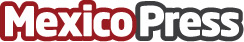 Petit Bambou y el mindfulness: una alternativa para superar el miedo al contagio en tiempo de virus. Hoy es normal oír o leer infinidad de nuevas noticias a cerca de la propagación del coronavirus. A pesar de que el riesgo de contagio por coronavirus en México sigue siendo bajo, la exposición continua a la información genera pánico y estrésDatos de contacto:Andrea Peña Quiroz5534887118Nota de prensa publicada en: https://www.mexicopress.com.mx/petit-bambou-y-el-mindfulness-una-alternativa Categorías: Viaje Medicina alternativa Dispositivos móviles http://www.mexicopress.com.mx